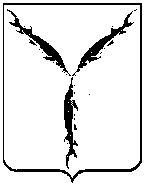 САРАТОВСКАЯ ГОРОДСКАЯ ДУМАРЕШЕНИЕ24.12.2019 № 60-469                                                                                  г. СаратовО внесении изменений в решение Саратовской городской Думы от 19.07.2007 № 19-172 «О Положении о комитете по финансам администрации муниципального образования «Город Саратов»В соответствии с Бюджетным кодексом Российской Федерации, ст. 24 Устава муниципального образования «Город Саратов» Саратовская городская Дума РЕШИЛА:1. Внести в Приложение к решению Саратовской городской Думы от 19.07.2007 № 19-172 «О Положении о комитете по финансам администрации  муниципального образования «Город Саратов» (с изменениями от 27.11.2008 № 33-368, 29.04.2009 № 39-440, 26.05.2011 № 4-28, 24.04.2014 № 35-390, 17.12.2015 № 54-589, 15.12.2016 , 15.02.2018 № 30-228, 29.11.2018     № 43-313) следующие изменения:        1.1. В пункте 2.6. слова «в сфере бюджетных правоотношений, в сфере закупок для обеспечения муниципальных нужд» исключить.1.2. В пункте 3.2:- подпункт 2) изложить в следующей редакции:«2) устанавливает порядок исполнения бюджета города по расходам и источникам финансирования дефицита бюджета города;»;- подпункт 12) исключить;- дополнить подпунктом 18.2) в следующей редакции:«устанавливает порядок проведения мониторинга качества финансового менеджмента в отношении  главных распорядителей бюджетных средств, главных администраторов доходов бюджета города, главных администраторов источников финансирования дефицита бюджета города (далее - главные администраторы бюджетных средств), включающий мониторинг качества исполнения бюджетных полномочий, а также качества управления активами, осуществления закупок товаров, работ и услуг для обеспечения муниципальных нужд;»;- подпункт 26) изложить в следующей редакции:«26) устанавливает порядок исполнения решения о применении бюджетных мер принуждения, предусмотренных Бюджетном кодексом Российской Федерации, решения об изменении (отмене) указанного решения;»;- подпункт 27) исключить.1.3. В пункте 3.3:- подпункт 3) изложить в следующей редакции:       «3) получает от главных администраторов бюджетных средств бюджетную отчетность по формам, установленным уполномоченными органами, об использовании средств бюджета города и иные сведения, связанные с получением, перечислением, зачислением и использованием указанных средств;»;- дополнить подпунктом 6) следующего содержания:«6) определяет правила (основания, условия и порядок) списания и восстановления в учете задолженности по денежным обязательствам перед муниципальным образованием «Город Саратов», за исключением случаев, предусмотренных Бюджетным кодексом Российской Федерации.».1.4. В пункте 3.4:- наименование пункта изложить в следующей редакции:«3.4. В сфере внутреннего муниципального финансового контроля и контроля в сфере закупок:»;- подпункт 2) изложить в следующей редакции:«2) осуществляет контроль за соблюдением положений правовых актов, регулирующих бюджетные правоотношения, в том числе устанавливающих требования к бухгалтерскому учету и составлению и представлению бухгалтерской (финансовой) отчетности муниципальных учреждений;»;- дополнить подпунктом 2.1) следующего содержания:«2.1) осуществляет контроль за соблюдением положений правовых актов, обусловливающих публичные нормативные обязательства и обязательства по иным выплатам физическим лицам из бюджета города, а также за соблюдением условий договоров (соглашений) о предоставлении средств из бюджета города, муниципальных контрактов;»;- дополнить подпунктом 2.2) следующего содержания:«2.2) осуществляет контроль за соблюдением условий договоров (соглашений), заключенных в целях исполнения договоров (соглашений) о предоставлении средств из бюджета города, а также в случаях, предусмотренных Бюджетным кодексом Российской Федерации, условий договоров (соглашений), заключенных в целях исполнения муниципальных контрактов;»; - подпункт 3) изложить в следующей редакции:«3) осуществляет контроль за достоверностью отчетов о результатах предоставления и (или) использования бюджетных средств (средств, предоставленных из бюджета города), в том числе отчетов о реализации муниципальных программ, отчетов об исполнении муниципальных заданий, отчетов о достижении значений показателей результативности предоставления средств из бюджета города;»;- подпункт 4) исключить. 1.5. В пункте 3.5:- подпункт 1) изложить в следующей редакции:«1) разрабатывает программу муниципальных внутренних и внешних заимствований;»;- подпункт 2) изложить в следующей редакции:«2) подготавливает документацию, муниципальные контракты - кредитные договоры (соглашения) и договоры о предоставлении бюджетного кредита (соглашения) для осуществления муниципальных внутренних и внешних заимствований, а также в соответствии с решением Саратовской городской Думы о бюджете города подготавливает договоры и соглашения о предоставлении муниципальных гарантий;»;- подпункт 4) исключить;- подпункт 5) изложить в следующей редакции:«5) осуществляет анализ финансового состояния принципала, проверку достаточности, надежности и ликвидности обеспечения, предоставляемого при предоставлении  муниципальной гарантии, а также мониторинг финансового состояния принципала, контроль за достаточностью, надежностью и ликвидностью предоставленного обеспечения после предоставления муниципальной гарантии, ведет учет выданных муниципальных гарантий,  увеличения муниципального долга по ним, сокращения муниципального долга вследствие исполнения принципалами либо третьими лицами в полном объеме или в какой-либо части обязательств принципалов, обеспеченных гарантиями, прекращения по иным основаниям в полном объеме или в какой-либо части обязательств принципалов, обеспеченных гарантиями, осуществления гарантом платежей по выданным гарантиям, а также в иных случаях, установленных муниципальными гарантиями;».2. Настоящее решение вступает в силу со дня его официального опубликования, за исключением дефисов 3, 4 подпункта 1.5, которые вступают в силу со дня официального опубликования, но не ранее 1 января 2020 года.ПредседательСаратовской городской Думы                                                     В.В. МалетинГлава муниципального образования «Город Саратов»                                                          М.А. Исаев